PREFEITURA DE GOIÂNIA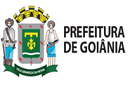 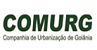 COMPANHIA DE URBANIZAÇÃO DE GOIÂNIACADASTRO DE GERADORES RSSS☐Solicitação de Cadastro☐Solicitação de Alteração do Cadastro de Número:        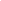 Parte I - Caracterização do Estabelecimento							Folha 1– Identificação do Estabelecimento1.2 – Tipo do Estabelecimento1.3 - Classificação(EGRS - Estabelecimento Gerador de Resíduos Sólidos de Serviços de Saúde)Todos os campos deverão ser preenchidos de maneira uniforme, sem rasuras e sem divergências.Parte II - Caracterização de Resíduos Gerados							Folha 22.1 – Resíduos para Disposição 	 OBS: Fonte: CONAMA 358, DE 29 DE ABRIL DE 2005.2.2 – Tratamento InternoTodos os campos deverão ser preenchidos de maneira uniforme, sem rasuras e sem divergências.Parte III – Armazenamento, Coleta, Tratamento e Destinação Final dos Resíduos          	        Folha 33.1 – Local de Armazenagem☐ Abrigo interno ao estabelecimento☐ Abrigo externo (localizado na área externa ao estabelecimento)3.1.1 – Especificações do Ponto de Coleta (assinalar os itens que são cumpridos)3.2 – Coleta e Transporte Externo3.2.1 – Empresa responsável3.3 – Tratamento3.3.1 – Empresa responsável pelo tratamento3.4 – Disposição Final3.4.1 Local de disposição FinalParte IV – Declaração do Responsável								Folha 44.1 – DeclaraçãoEu      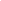 Responsável legal pelo Estabelecimento      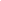 Nomeio o(a) Sr.(a).      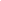 como responsável técnico que declara estar ciente do conteúdo da lei 9.522/14, sua regulamentação (Decreto 1789/15) e Normas Técnicas NBR 7.500/ 12.808/ 10.004/ 12.809/ 12980 e que as informações prestadas neste formulário são verdadeiras.Goiânia,    de   de  _______________________________________Assinatura do responsável pela Empresa________________________________________Assinatura do Responsável TécnicoATENÇÃO: As assinaturas devem ser idênticas as dos documentos apresentadosDOCUMENTAÇÃO A ANEXAR XEROX SIMPLES (APRESENTAR ORIGINAL OU CÓPIA AUTENTICADA):Formulário devidamente preenchido;Comprovante de pagamento da taxa de cadastramento http://177.135.250.232/adm/cadastrorsss.asp (cópia simples);Alvará de Localização e Funcionamento e comprovante de inscrição no cadastro de Atividades Econômicas do Município (CAE);Comprovante de inscrição no Cadastro Nacional de Pessoa Jurídica (CNPJ);Certidão de Regularidade Fiscal com os tributos municipais;Cédula de identidade e Cadastro de Pessoa Física (CPF) do responsável legal;Contrato de prestação de serviços de gerenciamento de Resíduos Sólidos dos Serviços de Saúde firmado entre o Gerador de RSSS e a empresa prestadora regularmente cadastrada pela COMURG;Alvará de Autorização Sanitária, expedido pela Vigilância Sanitária da Secretaria Municipal de Saúde;Todos os campos deverão ser preenchidos de maneira uniforme, sem rasuras e sem divergências.CNPJ: CNPJ: CPF: Nome do Estabelecimento:  Nome do Estabelecimento:  Nome do Estabelecimento:  Nome do Estabelecimento:  Nome do Estabelecimento:  Nome do Estabelecimento:  Nome do Estabelecimento:  Nome Fantasia:  Nome Fantasia:  Nome Fantasia:  Nome Fantasia:  Nome Fantasia:  Nome do Proprietário/Resp. Legal: Nome do Proprietário/Resp. Legal: Nome do Proprietário/Resp. Legal: Nome do Proprietário/Resp. Legal: Nome do Proprietário/Resp. Legal: Nome do Proprietário/Resp. Legal: Nome do Proprietário/Resp. Legal: Nome do Proprietário/Resp. Legal: Responsável Técnico: Responsável Técnico: Responsável Técnico: Responsável Técnico: Responsável Técnico: Responsável Técnico: Nº Conselho Regional:  Nº Conselho Regional:  Nº Conselho Regional:  Nº Conselho Regional:  Nº Conselho Regional:  Endereço:  Endereço:  Endereço:  Endereço:  Bairro: Bairro: Bairro: Município:  Município:  U.F.:     CEP: Telefone: Telefone: Fax: Email:Email:Horário de Func.:☐Qua. de      às     ☐Sab. de      às     ☐Seg. de      às     ☐Qui. de      às     ☐Dom. de      às     ☐Ter. de      às     ☐Sex. de      às     ☐Seg. a Sex. de      às     ☐Ambulatório Méd.☐Clínica médica☐Clínica médica☐C. veterinária☐C. Odontológica☐Farmácia☐Hemodiálise☐Hospital (nº leitos – ativos       e desativados      )☐Hospital (nº leitos – ativos       e desativados      )☐Hospital (nº leitos – ativos       e desativados      )☐Hospital (nº leitos – ativos       e desativados      )☐Hospital (nº leitos – ativos       e desativados      )☐Laboratório☐Pronto Socorro☐Pronto Socorro☐Pronto Socorro☐Pronto Socorro☐Pronto Socorro☐Outros (especificar) ☐Outros (especificar) ☐EGRS Especial – até 20 Kg de resíduos por dia☐EGRS 1 – mais de 20 Kg e até 50 Kg de resíduos por dia☐EGRS 2 – mais de 50 Kg e até 160 Kg de resíduos por dia☐EGRS 3 – mais de 160 Kg e até 300 Kg de resíduos por dia☐EGRS 4 – mais de 300 Kg e até 650 Kg de resíduos por dia☐EGRS 5 – mais de 650 Kg de resíduos por diaGrupo de ResíduoSub GrupoDescrição do ResíduoPeso Estimado (Kg/dia)Cód. De Acondic.Especificar o cód. R.04: GrupoDescrição do ResíduoAResíduos com a possível presença de agentes biológicos que, por suas características de maior virulência ou concentração, podem apresentar risco de infecção (A1, A2, A3, A4, A5).BResíduos contendo substâncias químicas que podem apresentar risco à saúde pública ou ao meio ambiente, dependendo de suas características de inflamabilidade, corrosividade, reatividade e toxicidade.CQuaisquer materiais resultantes de atividades humanas que contenham radionuclídeos em quantidades superiores aos limites de eliminação especificados nas normas da Comissão Nacional de Energia Nuclear-CNEN e para os quais a reutilização é imprópria ou não prevista.DResíduos que não apresentem risco biológico, químico ou radiológico à saúde ou ao meio ambiente, podendo ser equiparados aos resíduos domiciliares.EMateriais perfurocortantes ou escarificantes, tais como: lâminas de barbear, agulhas, escalpes, ampolas de vidro, brocas, limas endodônticas, pontas diamantadas, lâminas de bisturi, lancetas; tubos capilares; micropipetas; lâminas e lamínulas; espátulas; e todos os utensílios de vidro quebrados no laboratório (pipetas, tubos de coleta sanguínea e placas de Petri) e outros similares.Código do Acondic.Tipo de AcondicionamentoR.01Saco plástico branco leitosoR.02Recipiente para material perfurante/cortanteR.03Saco plástico comumR.04Outros (especificar)      Existe tratamento de RSSS dentro da unidade geradora?Existe tratamento de RSSS dentro da unidade geradora?Qual?Estimativa (kg/dia)☐Construído em alvenaria, fechado e dotado de aberturas teladas para ventilação☐Revestimento interno com material liso, resistente, lavável impermeável e cor branca☐Porta com abertura para fora, dotada de proteção inferior☐Dotado de ponto de água, ralo sifonado, ponto de esgoto sanitário e iluminação interna e externa☐Localização de fácil acesso para a coleta interna e externa☐Símbolo de identificação (segundo NBR 7.500)☐Área de higienização para carros de coleta, dotada de cobertura, iluminação, ponto de água, piso impermeável, bem drenado e ralo sifonado☐Dimensões suficientes para comportar quantidades de resíduos equivalentes a geração de 3 (três) diasCNPJ: CNPJ: CPF: CPF: CPF: Nº Cadastro Comurg:Nº Cadastro Comurg:Nº Cadastro Comurg:Nº Cadastro Comurg:Nome do Estabelecimento:  Nome do Estabelecimento:  Nome do Estabelecimento:  Nome do Estabelecimento:  Nome do Estabelecimento:  Nome do Estabelecimento:  Nome do Estabelecimento:  Nome Fantasia:  Nome Fantasia:  Nome Fantasia:  Nome Fantasia:  Nome Fantasia:  Nome do Proprietário/Resp. Legal: Nome do Proprietário/Resp. Legal: Nome do Proprietário/Resp. Legal: Nome do Proprietário/Resp. Legal: Nome do Proprietário/Resp. Legal: Nome do Proprietário/Resp. Legal: Nome do Proprietário/Resp. Legal: Nome do Proprietário/Resp. Legal: Nome do Proprietário/Resp. Legal: Responsável Técnico: Responsável Técnico: Responsável Técnico: Responsável Técnico: Responsável Técnico: Responsável Técnico: Nº Conselho Regional:  Nº Conselho Regional:  Nº Conselho Regional:  Nº Conselho Regional:  Nº Conselho Regional:  Endereço:  Endereço:  Endereço:  Endereço:  Bairro: Bairro: Bairro: Município:  Município:  U.F.:     CEP: Telefone: Telefone: Fax: Email:Email:☐A mesma que faz a Coleta e Transporte Externo☐A mesma que faz a Coleta e Transporte Externo☐A mesma que faz a Coleta e Transporte Externo☐A mesma que faz a Coleta e Transporte Externo☐A mesma que faz a Coleta e Transporte Externo☐A mesma que faz a Coleta e Transporte Externo☐A mesma que faz a Coleta e Transporte Externo☐A mesma que faz a Coleta e Transporte Externo☐A mesma que faz a Coleta e Transporte Externo☐A mesma que faz a Coleta e Transporte Externo☐A mesma que faz a Coleta e Transporte Externo☐A mesma que faz a Coleta e Transporte Externo☐A mesma que faz a Coleta e Transporte Externo☐A mesma que faz a Coleta e Transporte Externo☐A mesma que faz a Coleta e Transporte Externo☐Outra (preencher dados abaixo)☐Outra (preencher dados abaixo)☐Outra (preencher dados abaixo)☐Outra (preencher dados abaixo)☐Outra (preencher dados abaixo)☐Outra (preencher dados abaixo)☐Outra (preencher dados abaixo)☐Outra (preencher dados abaixo)☐Outra (preencher dados abaixo)☐Outra (preencher dados abaixo)☐Outra (preencher dados abaixo)Tipo de Tratamento:Tipo de Tratamento:Tipo de Tratamento:Tipo de Tratamento:Tipo de Tratamento:Tipo de Tratamento:Tipo de Tratamento:CNPJ: CNPJ: CPF: CPF: CPF: Nº Cadastro Comurg:Nº Cadastro Comurg:Nº Cadastro Comurg:Nº Cadastro Comurg:Nome do Estabelecimento:  Nome do Estabelecimento:  Nome do Estabelecimento:  Nome do Estabelecimento:  Nome do Estabelecimento:  Nome do Estabelecimento:  Nome do Estabelecimento:  Nome do Estabelecimento:  Nome do Estabelecimento:  Nome Fantasia:  Nome Fantasia:  Nome Fantasia:  Nome Fantasia:  Nome Fantasia:  Nome Fantasia:  Nome do Proprietário/Resp. Legal: Nome do Proprietário/Resp. Legal: Nome do Proprietário/Resp. Legal: Nome do Proprietário/Resp. Legal: Nome do Proprietário/Resp. Legal: Nome do Proprietário/Resp. Legal: Nome do Proprietário/Resp. Legal: Nome do Proprietário/Resp. Legal: Nome do Proprietário/Resp. Legal: Nome do Proprietário/Resp. Legal: Nome do Proprietário/Resp. Legal: Responsável Técnico: Responsável Técnico: Responsável Técnico: Responsável Técnico: Responsável Técnico: Responsável Técnico: Responsável Técnico: Responsável Técnico: Nº Conselho Regional:  Nº Conselho Regional:  Nº Conselho Regional:  Nº Conselho Regional:  Nº Conselho Regional:  Nº Conselho Regional:  Endereço:  Endereço:  Endereço:  Endereço:  Endereço:  Bairro: Bairro: Bairro: Bairro: Município:  Município:  Município:  U.F.:     CEP: Telefone: Telefone: Fax: Email:Email:Email:CNPJ: CNPJ: CPF: CPF: CPF: Nº Cadastro Comurg:Nº Cadastro Comurg:Nº Cadastro Comurg:Nº Cadastro Comurg:Nome do Estabelecimento:  Nome do Estabelecimento:  Nome do Estabelecimento:  Nome do Estabelecimento:  Nome do Estabelecimento:  Nome do Estabelecimento:  Nome do Estabelecimento:  Nome do Estabelecimento:  Nome Fantasia:  Nome Fantasia:  Nome Fantasia:  Nome Fantasia:  Nome Fantasia:  Nome Fantasia:  Nome do Proprietário/Resp. Legal: Nome do Proprietário/Resp. Legal: Nome do Proprietário/Resp. Legal: Nome do Proprietário/Resp. Legal: Nome do Proprietário/Resp. Legal: Nome do Proprietário/Resp. Legal: Nome do Proprietário/Resp. Legal: Nome do Proprietário/Resp. Legal: Nome do Proprietário/Resp. Legal: Nome do Proprietário/Resp. Legal: Responsável Técnico: Responsável Técnico: Responsável Técnico: Responsável Técnico: Responsável Técnico: Responsável Técnico: Responsável Técnico: Nº Conselho Regional:  Nº Conselho Regional:  Nº Conselho Regional:  Nº Conselho Regional:  Nº Conselho Regional:  Endereço:  Endereço:  Endereço:  Endereço:  Endereço:  Bairro: Bairro: Bairro: Bairro: Município:  Município:  U.F.:     CEP: Telefone: Telefone: Fax: Email:Email:Email: